7 février : Visite du nonno de Léna qui nous apprend une chanson en italien avec les cris des animaux.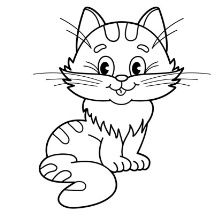 Come fa il gatto ?   Come fa il cane ? 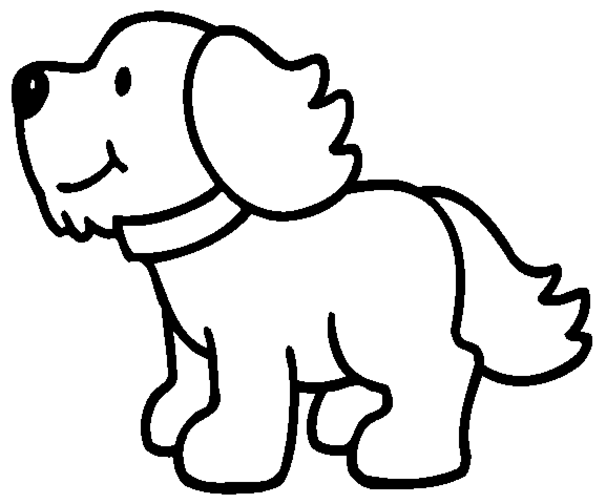 Come fa la mucca ?  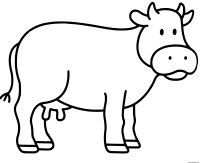 Come fa la pecora ?  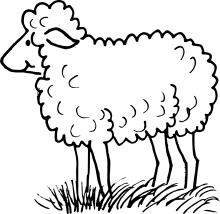 Come fa l’asinello ?  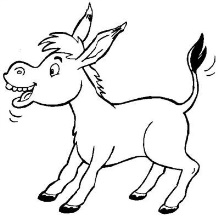 Come fa la rana ? 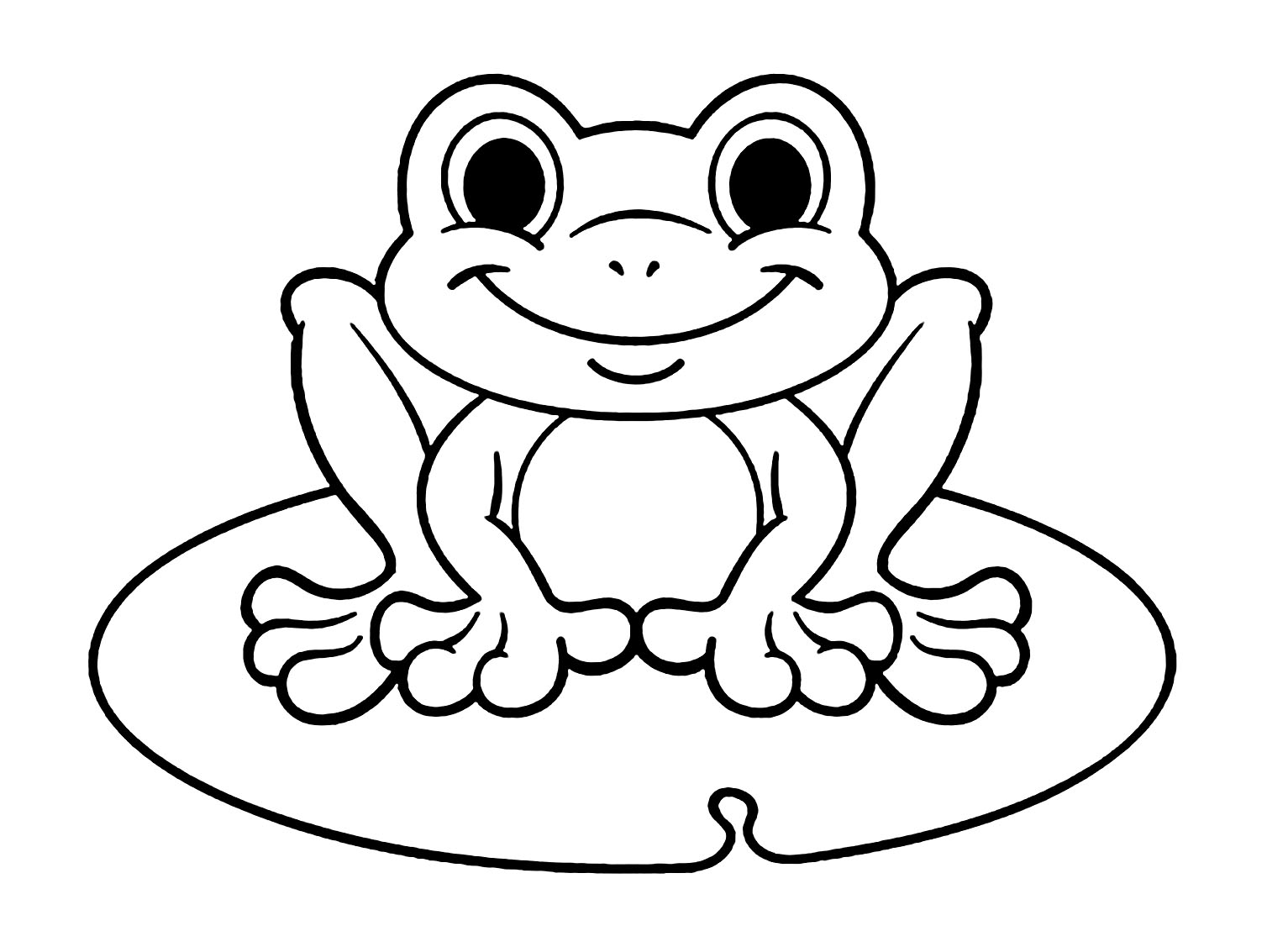 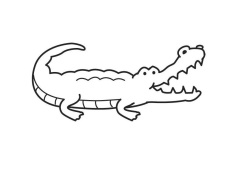 Come fa il coccodrillo ? 